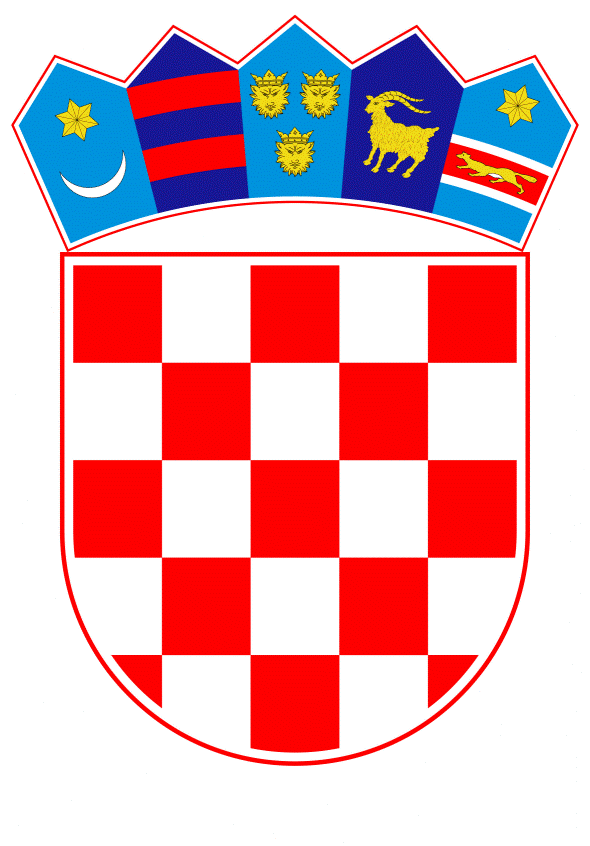 VLADA REPUBLIKE HRVATSKEZagreb, 10. prosinca 2021.______________________________________________________________________________________________________________________________________________________________________________________________________________________________											PRIJEDLOG			 KLASA:									 	URBROJ:	Zagreb,										PREDSJEDNIKU HRVATSKOGA SABORAPREDMET:	Zastupničko pitanje Peđe Grbina, u vezi s bilateralnim sporazumom s Republikom Slovenijom o prekograničnoj zdravstvenoj zaštiti - odgovor Vlade 		Zastupnik u Hrvatskome saboru, Peđa Grbin, postavio je, sukladno s člankom 140. Poslovnika Hrvatskoga sabora („Narodne novine“, br. 81/13., 113/16., 69/17., 29/18., 53/20., 119/20. - Odluka Ustavnog suda Republike Hrvatske i 123/20.), zastupničko pitanje u vezi s bilateralnim sporazumom s Republikom Slovenijom o prekograničnoj zdravstvenoj zaštiti.		Na navedeno zastupničko pitanje Vlada Republike Hrvatske daje sljedeći odgovor:		U svrhu unaprjeđenja zdravstvene zaštite osiguranih osoba koje borave na području sjeverozapadne Istre i ostalih osoba koje se zateknu na tom pograničnom području te kao nastavak uspješno provedenog pilot projekta EMERGENCY EuroRegion u sklopu EU programa Interreg SLO-HR, Republika Hrvatska je pripremila prijedloge bilateralnih dokumenta i uputila ih slovenskoj strani na razmatranje.		Potpisivanjem bilateralnih dokumenata stvorit će se preduvjeti pravovremenog zbrinjavanja životno ugroženih pacijenata iz sjeverozapadne Istre, kako za hrvatske građane, tako i za strane posjetitelje koji će na ovom području boraviti za vrijeme turističke sezone. Na taj način, povećat će se dostupnost i omogućiti pravovremena bolnička zdravstvena zaštita.	Eventualno potrebna dodatna obrazloženja u vezi s pitanjem zastupnika dat će ministar zdravstva dr. sc. Vili Beroš, dr. med.PREDSJEDNIKmr. sc. Andrej PlenkovićPredlagatelj:Ministarstvo zdravstvaPredmet:Verifikacija odgovora na zastupničko pitanje Peđe Grbina, u vezi s bilateralnim sporazumom s Republikom Slovenijom o prekograničnoj zdravstvenoj zaštiti